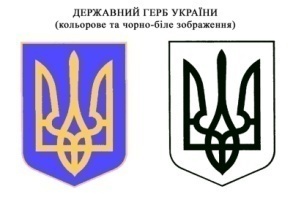 УКРАЇНАПрилуцька міська рада Чернігівської областіКомунальна установа “Інклюзивно-ресурсний центр”вул. Вокзальна, 24, м Прилуки,17500, тел.:(04637)3-22-33, e-mail: pmpk14@ukr.net, код ЄДРПОУ 42141013Директорам  ЗЗСО м. ПрилукиПро поради для організації інклюзивного навчання під час війниНадсилаємо для ознайомлення та організації відповідної роботи рекомендації щодо організації навчального процесу для дітей із порушеннями зору, слуху та інтелектуального розвитку розроблені інститутом спеціальної педагогіки і психології імені Миколи Ярмаченка НАПН України.Під час війни діти з особливими освітніми потребами постійно перебувають у стані невизначеності. Звук повітряної тривоги та вибухів, дорога та незнайомий простір у випадку евакуації – усе це викликає страх, розгубленість і тривогу. Оскільки ці діти мають обмежені можливості швидко реагувати та обробляти інформацію з навколишнього середовища, важливо запроваджувати у навчальний процес кроки підтримки, які допоможуть мінімізувати наслідки психологічної травми.Інститут спеціальної педагогіки і психології імені Миколи Ярмаченка НАПН України розробив відповідні поради та рекомендації:для дітей з порушеннями зору;для дітей з порушеннями слуху;для дітей з порушеннями інтелектуального розвитку.Просимо довести надану інформацію до відома педагогів ввірених Вам закладів освіти, які працюють з дітьми з особливими освітніми потребами. Директор ІРЦ                                                                           Вікторія КАБАНЕЦЬ03.05.2022№01-26/5